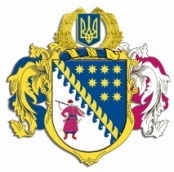 ДНІПРОПЕТРОВСЬКА ОБЛАСНА РАДАVII СКЛИКАННЯПостійна комісія обласної ради з питань будівництва, транспорту, зв’язку та благоустрою49004, м. Дніпро, просп. О. Поля, 2П Р О Т О К О Л   № 16засідання постійної комісії ради„04” жовтня 2017 року13.00Присутні члени комісії: Андрійченко О.Д., Мороз О.І., Шинкевич В.Г., Белік В.М.Відсутні члени комісії: Арсеєв Ю.М., Астіон В.М., Чередниченко О.Є.У роботі комісії взяли участь:Кушвід О.А. – начальник управління капітального будівництва  облдержадміністрації.Косюга В. В. директор Дніпропетровського регіонального управління Державного фонду сприяння молодіжному житловому будівництву;Рижинков В.В. – начальник відділу з питань розвитку інфраструктури транспорту, зв’язку та благоустрою виконавчого апарату обласної ради;Патлаха Н.І. – заступник начальника управління регіонального розвитку та будівництва – начальник відділу будівництва та промбудматеріалів департаменту житлово-комунального господарства та будівництва облдержадміністрації;Журавльова О.В. – начальник управління регіонального розвитку департаменту економічного розвитку облдержадміністрації.Головував:   Андрійченко О.Д.Порядок денний засідання постійної комісії:Про порядок денний 10 сесії обласної ради VII скликання.Про внесення змін до рішення обласної ради від 27 травня 2015 року                 № 641-31/VI „Про Перспективний план формування територій громад Дніпропетровської області” (зі змінами).Про встановлення розміру кошторисної заробітної плати, що застосовується при визначенні вартості будівництва об’єктів за рахунок коштів обласного бюджету.Про внесення змін до рішення обласної ради від 16 грудня  2015 року № 7-1/VІІ „Про постійні комісії Дніпропетровської обласної ради     VІІ скликання” (зі змінами).Про питання фінансування будівництва (придбання) доступного житла у Дніпропетровській області.Різне.СЛУХАЛИ: 1. Про порядок денний 10 сесії обласної ради VІІ скликання.Інформація: Андрійченко О.Д.ВИРІШИЛИ: Інформацію Андрійченка О.Д.взяти до відома.Погодити порядок денний 10 сесії обласної ради VІІ скликання.Результати голосування:за 			– 4проти		– 0утримались 	– 0усього 		– 4СЛУХАЛИ: 2. Про внесення змін до рішення обласної ради від 27 травня 2015 року № 641-31/VI „Про Перспективний план формування територій громад Дніпропетровської області” (зі змінами).Інформація: Журавльової О.В.ВИСТУПИЛИ: Андрійченко О.Д., Шинкевич В.Г., Мороз О.І.ВИРІШИЛИ: 1. Інформацію Журавльової О.В. взяти до відома.2. Погодити проект рішення обласної ради „Про внесення змін до рішення обласної ради від 27 травня 2015 року № 641-31/VI „Про Перспективний план формування територій громад Дніпропетровської області” (зі змінами).3. Рекомендувати сесії обласної ради розглянути проект рішення „Про внесення змін до рішення обласної ради від 27 травня 2015 року № 641-31/VI „Про Перспективний план формування територій громад Дніпропетровської області” (зі змінами).Результати голосування:за 			– 4проти		– 0утримались 	– 0усього 		– 4СЛУХАЛИ: 3. Про встановлення розміру кошторисної заробітної плати, що застосовується при визначенні вартості будівництва об’єктів за рахунок коштів обласного бюджету.Інформація: Кушвід О.А.ВИСТУПИЛИ: Мороз О.І., Шинкевич В.Г., Патлаха Н.І.ВИРІШИЛИ: 1. Інформацію Кушвіда О.А. взяти до відома.2. Погодити проект рішення обласної ради „Про встановлення розміру кошторисної заробітної плати, що застосовується при визначенні вартості будівництва об’єктів за рахунок коштів обласного бюджету”.3. Рекомендувати сесії обласної ради розглянути проект рішення „Про встановлення розміру кошторисної заробітної плати, що застосовується при визначенні вартості будівництва об’єктів за рахунок коштів обласного бюджету”.Результати голосування:за 			– 4проти		– 0утримались 	– 0усього 		– 4СЛУХАЛИ: 4. Про внесення змін до рішення обласної ради від 16 грудня  2015 року № 7-1/VІІ „Про постійні комісії Дніпропетровської обласної ради VІІ скликання” (зі змінами).Інформація: Андрійченко О.Д.ВИСТУПИЛИ: Шинкевич В.Г.ВИРІШИЛИ: 1. Інформацію Андрійченка О.Д. взяти до відома.2. Погодити проект рішення обласної ради „Про внесення змін до рішення обласної ради від 16 грудня  2015 року № 7-1/VІІ „Про постійні комісії Дніпропетровської обласної ради VІІ скликання” (зі змінами)”.3. Рекомендувати сесії обласної ради розглянути проект рішення „Про внесення змін до рішення обласної ради від 16 грудня  2015 року № 7-1/VІІ „Про постійні комісії Дніпропетровської обласної ради VІІ скликання” (зі змінами)”.Результати голосування:за 			– 4проти		– 0утримались 	– 0усього 		– 4СЛУХАЛИ: 5. Про питання фінансування будівництва (придбання) доступного житла у Дніпропетровській області.Інформація: Косюга В.В.ВИСТУПИЛИ: Шинкевич В.Г., Патлаха Н.І.ВИРІШИЛИ: 1. Інформацію Косюги В.В. взяти до відома.2. Рекомендувати внести зміни до пункту 3.1 додатку 1 до додатка Перелік завдань і заходів Регіональної програми програму розвитку житлового будівництва у Дніпропетровській області на період 2015 −                2020 роки, затвердженої рішенням обласної ради від 23.01.2015 № 609-29/VI „Про Регіональну програму розвитку житлового будівництва у Дніпропетровській області на період 2015-2020 рокиˮ в частині збільшення по обласному бюджету обсягів фінансування за роками, у тому числі:               2017 рік – 10,0 млн. грн, 2018 рік – 15,0 млн. грн, 2019 рік – 20,0 млн.грн, та                   2020 рік – 25,0 млн. грн.3. Департаменту житлово-комунального господарства та будівництва облдержадміністрації надати обласні раді на розгляд проект рішення про внесення змін до регіональної програми розвитку житлового будівництва у Дніпропетровській області на період 2015 − 2020 роки.4. Облдержадміністрації передбачити видатки в проекті рішення обласної ради про обласний бюджет на 2017 рік на надання пільгового довгострокового кредиту громадянам на будівництво (реконструкцію) та придбання житла в обсязі 10,0 млн. грн.5. Підготувати проект рішення голови обласної ради „Про зняття з  контролю рішення Дніпропетровської обласної ради від 06 серпня 2010 року                 № 746-26/V ,,Про регіональну програму будівництва (придбання) доступного житла у Дніпропетровській області на 2010 – 2017 роки” (зі змінами та доповненнями).6. Рекомендувати облдержадміністрації розробити проект регіональної програми будівництва (придбання) доступного житла у Дніпропетровській області, терміном дії з 2018 року, та надати його на розгляд обласної ради.Результати голосування:за 			– 4проти		– 0утримались 	– 0усього 		– 4СЛУХАЛИ: 6. Різне.Пропозицій не надходило.Голова комісії                                                       О.Д. АНДРІЙЧЕНКОСекретар комісії	                                                    В.Г. ШИНКЕВИЧ